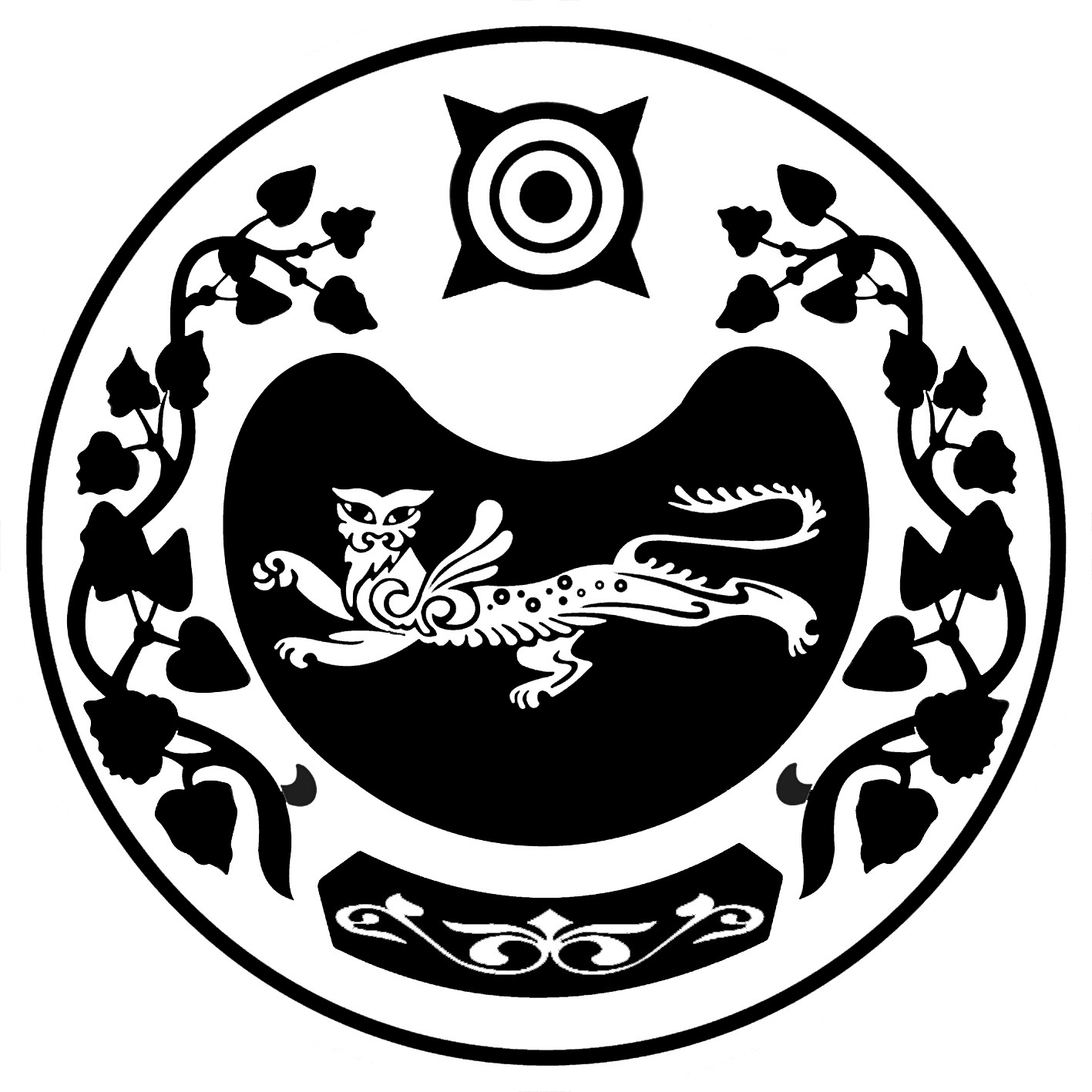 П О С Т А Н О В Л Е Н И Е  от 03.03.2021	№ 174 - прп. Усть-АбаканВ соответствии с Федеральным законом от 06.10.2003 № 131-ФЗ «Об общих принципах организации местного самоуправления в Российской Федерации», Федеральным законом от 12.01.1996 № 7-ФЗ «О некоммерческих организациях», на основании статьи 66 Устава муниципального образования Усть-Абаканский район администрация Усть-Абаканского района ПОСТАНОВЛЯЕТ:           1. Внести следующие изменения в Устав Муниципального бюджетного учреждения культуры «Районный молодёжный ресурсный центр», утвержденный постановлением администрации Усть-Абаканского района от 08.08.2019 № 1024-п «Об утверждении Устава Муниципального бюджетного учреждения культуры «Районный молодёжный ресурсный центр»  в новой редакции»:1.1. пункт 1.3 изложить в следующей редакции: «1.3. Местонахождение Учреждения: юридический адрес: 655100, Республика Хакасия, Усть-Абаканский  район,                    р.п. Усть-Абакан, ул. 30 лет Победы, 6А»;фактический адрес: 655100, Республика Хакасия, Усть-Абаканский  район,                   р.п. Усть-Абакан, ул. 30 лет Победы, 6А»;адрес официального сайта в информационно-телекоммуникационной сети Интернет: http://mrc-ust-abacan.rh.muzkult.ru/.».                                            .2. Главному редактору МАУ «Редакция газеты «Усть-Абаканские известия» Церковной И.Ю. опубликовать настоящее постановление в газете                              «Усть-Абаканские известия» или «Усть-Абаканские известия официальные».3. Управделами администрации Усть-Абаканского района Лемытской О.В. разместить настоящее постановление на официальном сайте администрации                               Усть-Абаканского района в сети «Интернет».4. Контроль за исполнением настоящего постановления возложить                         на Федорову О.А. – руководителя Управления культуры, молодежной политики, спорта и туризма администрации Усть-Абаканского района.Глава Усть-Абаканского района				                        Е.В. ЕгороваРОССИЯ ФЕДЕРАЦИЯЗЫХАКАС РЕСПУБЛИКАЗЫАFБАН ПИЛТIРIАЙМАFЫНЫH УСТАF-ПАСТААРОССИЙСКАЯ ФЕДЕРАЦИЯРЕСПУБЛИКА ХАКАСИЯАДМИНИСТРАЦИЯУСТЬ-АБАКАНСКОГО РАЙОНАО внесении изменений в Устав Муниципального бюджетного учреждения культуры «Районный молодёжный ресурсный центр» 